СборкаНа нижние торцевые кромки спинки (поз.1) прибить подпятники гвоздями.Соединить царги (поз.2) со спинкой кровати (поз.1) на уголок кроватный с помощью болта М6х25 и гайки М6. Планку (поз.3) со спинками (поз.1) на евровинты 7х50. Борт (поз.4) прикрутить к спинке евровинтами 7х50 и к царге шурупами 4х30.Положить ладе на бруски и прикрутить шурупами 4х30 (по отверстиям в ладе).Положить матрац.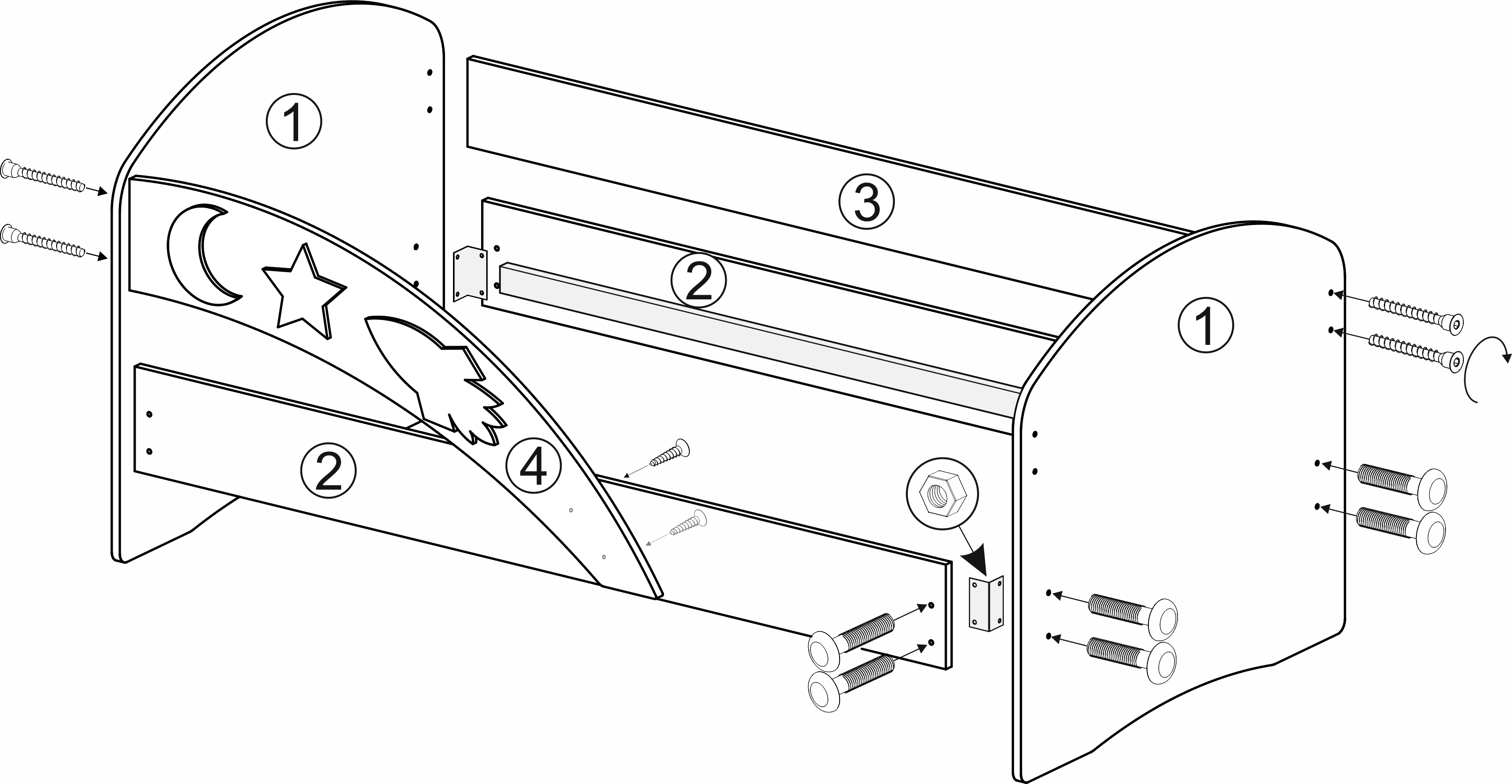 ПРАВИЛА ЭКСПЛУАТАЦИИИзделие рекомендуется эксплуатировать в сухом проветриваемом помещении при температуре 10-28ºС с относительной влажностью 65±15%. Сырость и близкое расположение источников тепла вызывают ускоренное старение мебели, деформацию мебели.Необходимо оберегать поверхности от попадания на них растворителей (спирта, бензина, ацетона и пр.), кислот, щелочей.В мебели, имеющей крепление болтами, винтами, шурупами, при ослаблении соединений необходимо периодически подтягивать их.Следует оберегать поверхности мебели от механических повреждений, т.к. в домашних условиях исправить их невозможно.Уход                     Пыль с поверхности удалять сухой мягкой тканью.ГАРАНТИИПредприятие-изготовитель гарантирует качественные показатели мебели при соблюдении правил транспортирования, сборки и эксплуатации.За механические повреждения, потертости и сколы, возникшие при транспортировании, установке и хранении, предприятие-изготовитель ответственности не несет.Гарантийный срок эксплуатации 18 месяцев со дня продажи магазином.При обнаружении производственных дефектов или недовложении фурнитуры, необходимо обращаться в магазин, где приобретена мебель, предъявив гарантийный талон и чек магазина. Претензии принимаются в течение гарантийного срока.УВАЖАЕМЫЙ ПОКУПАТЕЛЬ, БЛАГОДАРИМ ЗА ПОКУПКУ!      Кровать «Космос»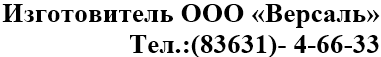        800х1600 / 900х1800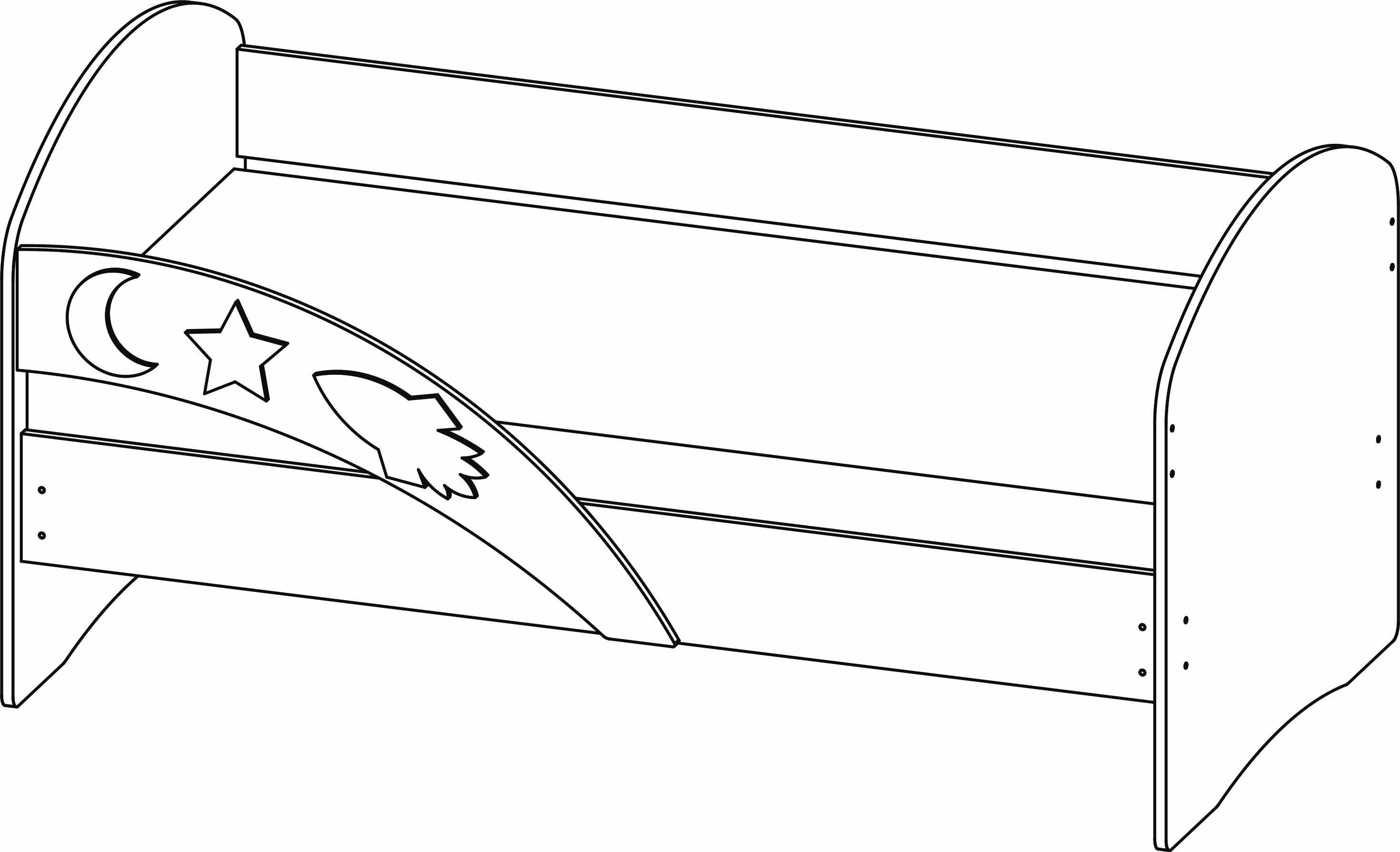 Спецификация:Фурнитура:Инструкция по сборке и эксплуатацииПОДГОТОВКА К СБОРКЕПриступая к сборке изделия необходимо:Внимательно ознакомиться с данной инструкцией.Распаковать пакеты, скомплектовать детали согласно схемы сборки. Номера позиций деталей на схеме соответствуют номерам, проставленным в схеме сборки. Проверить наличие фурнитуры и металлических изделий.Подготовить необходимый инструмент для сборки: отвертку, молоток, шнур(метр), клей ПВА и т.п.Во избежание повреждений деталей сборку производить на чистой поверхности, покрытой тканью или бумагой.НаименованиеРазмерыКол-воПоз.СпинкаПланкаЦаргаБорт800х900 / 900х10001610х150 / 1810х1501610х180 / 1810х180927х4531 шт.1 шт.2 шт.1 шт.1234НаименованиеНаименованиеНаименованиеНаименованиеНаименованиеКол-воКол-воЕд.изм.Ед.изм.Рис.Рис.Евровинт 7х50 + заглушкиПодпятник + гвоздиКлюч для евровинтаШуруп 4х30Уголок кроватныйБолт (М6х25) + гайка М6Заглушка самоклеящаясяЕвровинт 7х50 + заглушкиПодпятник + гвоздиКлюч для евровинтаШуруп 4х30Уголок кроватныйБолт (М6х25) + гайка М6Заглушка самоклеящаясяЕвровинт 7х50 + заглушкиПодпятник + гвоздиКлюч для евровинтаШуруп 4х30Уголок кроватныйБолт (М6х25) + гайка М6Заглушка самоклеящаясяЕвровинт 7х50 + заглушкиПодпятник + гвоздиКлюч для евровинтаШуруп 4х30Уголок кроватныйБолт (М6х25) + гайка М6Заглушка самоклеящаясяЕвровинт 7х50 + заглушкиПодпятник + гвоздиКлюч для евровинтаШуруп 4х30Уголок кроватныйБолт (М6х25) + гайка М6Заглушка самоклеящаяся6 + 64 + 818416+164 6 + 64 + 818416+164 шт.шт.шт.шт.шт.шт.шт.шт.шт.шт.шт.шт.шт.шт.1, 23, 456781, 23, 456781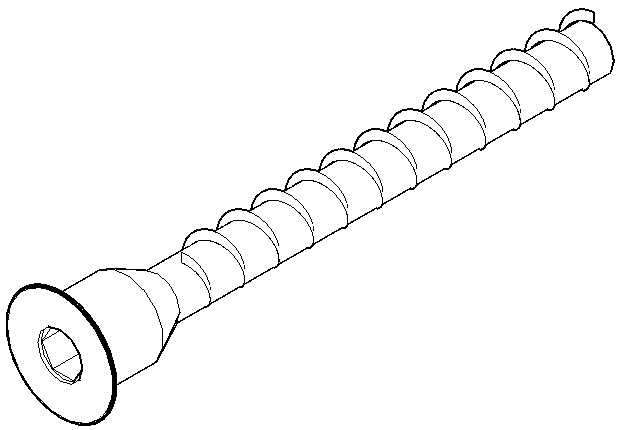 2 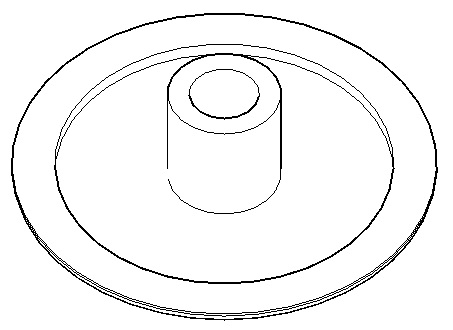 3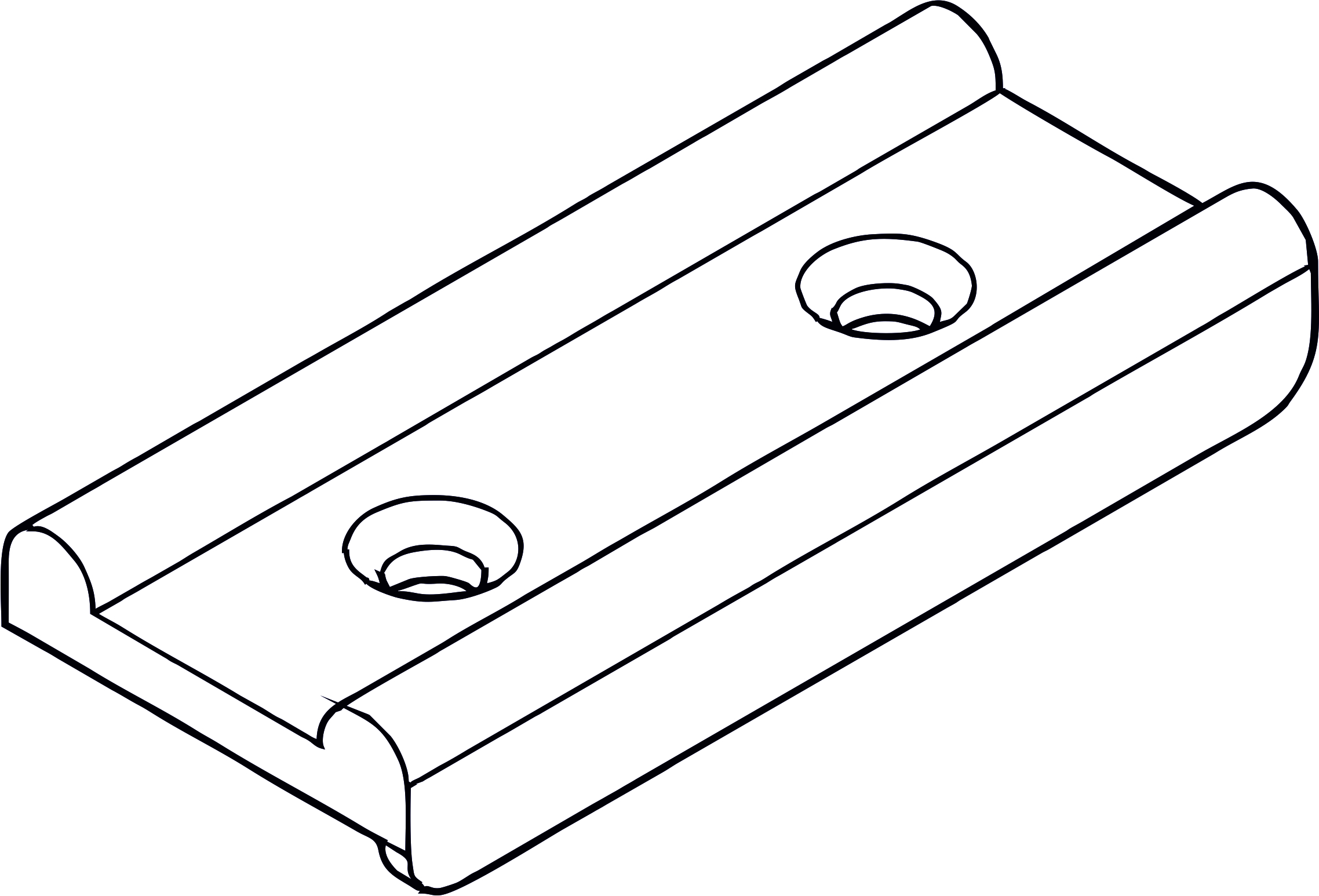 4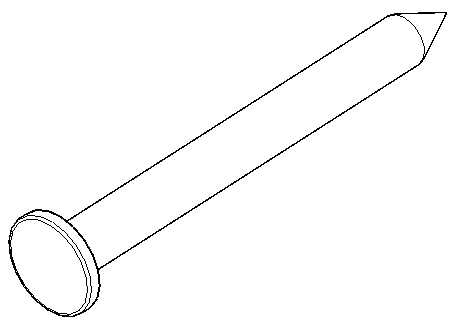 5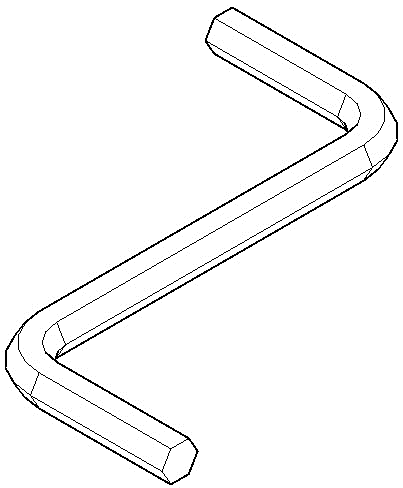 56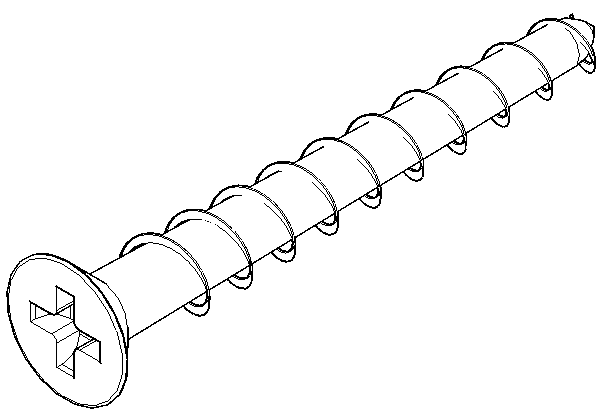 67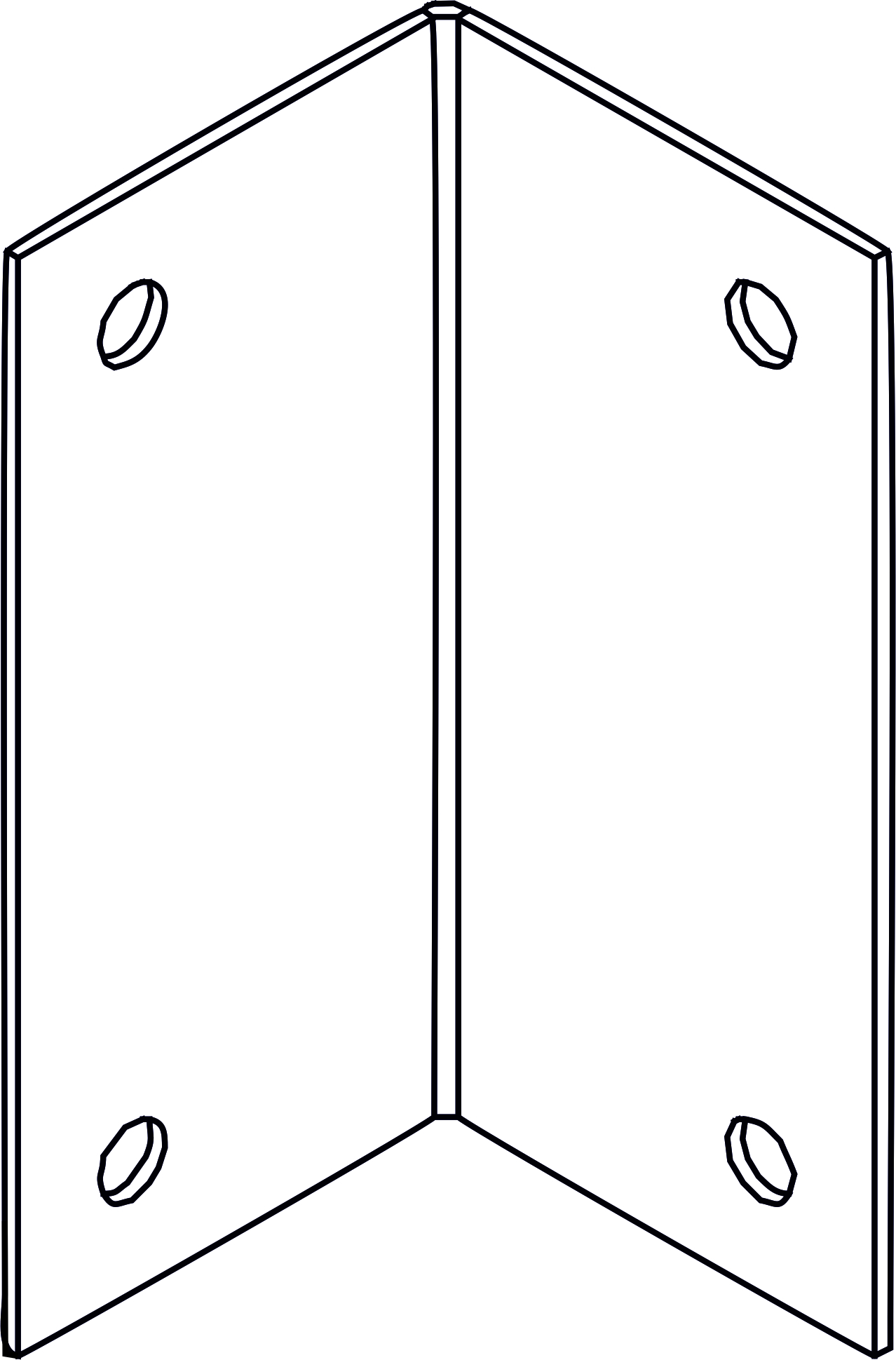 78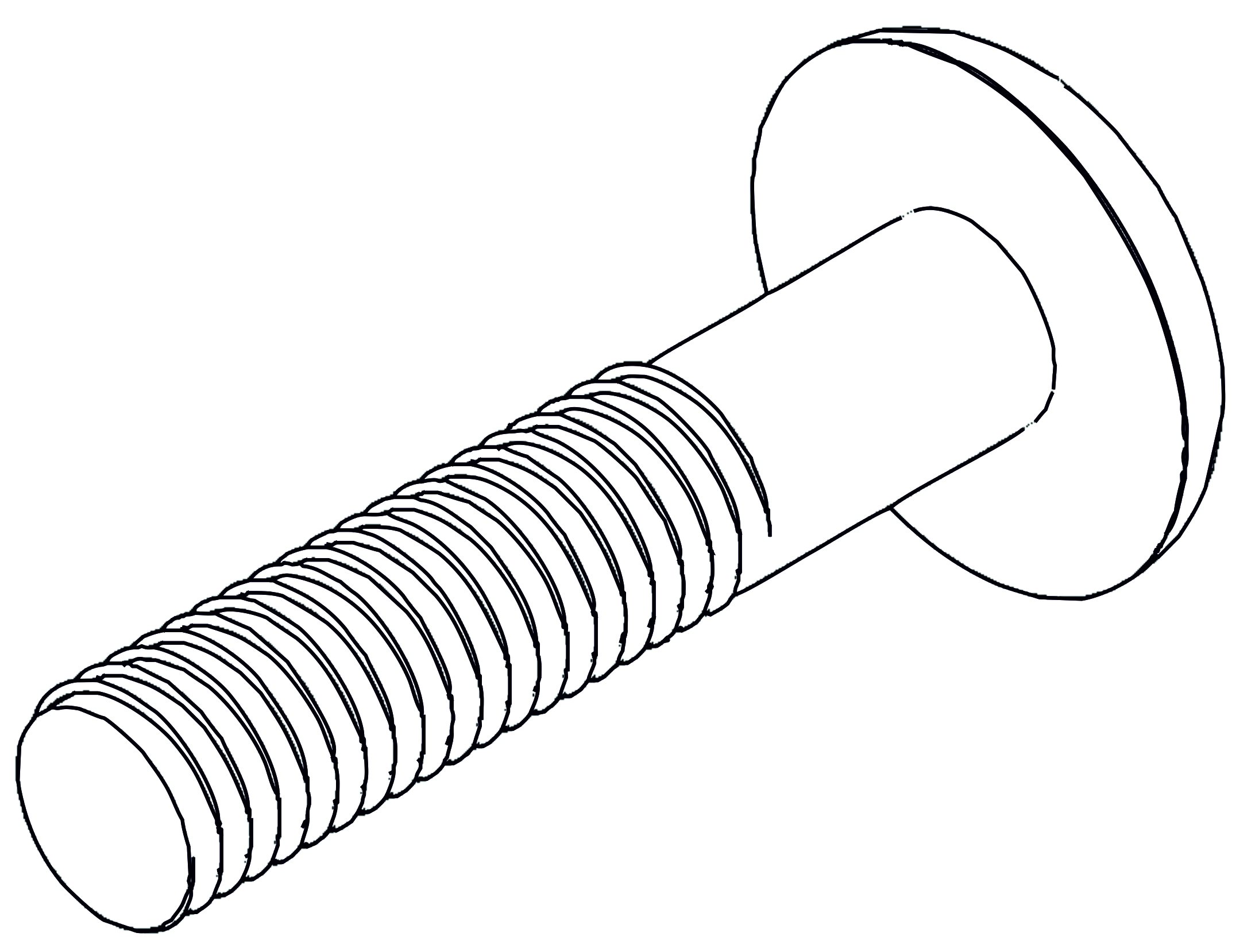 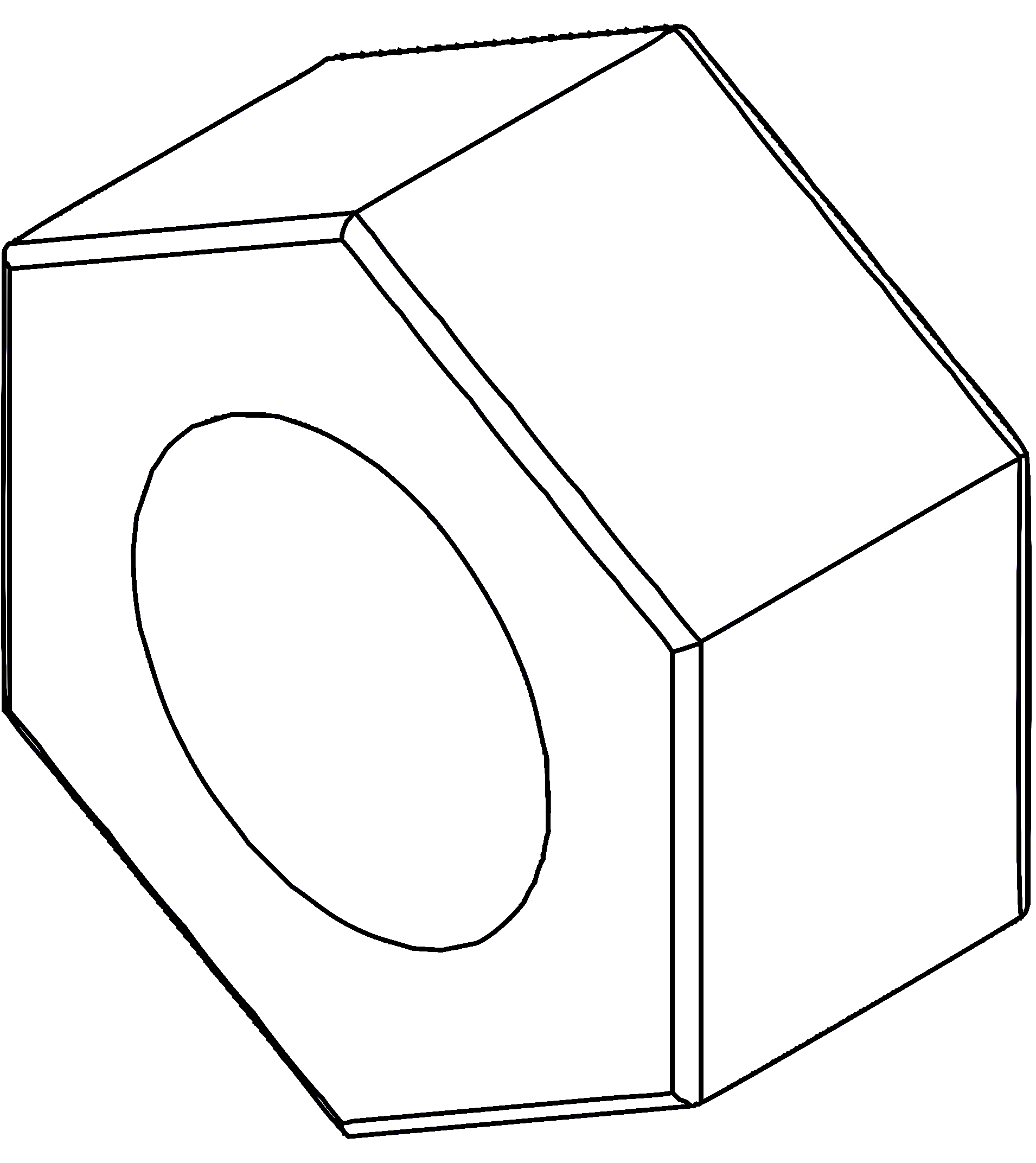 